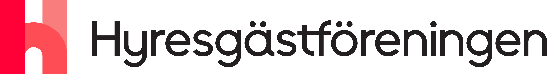 Revisionsberättelse för Hyresgästförening (nr och namn) _______________________________________Vi har granskat årsredovisningen, räkenskaperna och styrelsens förvaltning för 2023.Det är styrelsen som har ansvaret för räkenskapshandlingarna och förvaltningen. Vårt ansvar är att uttala oss om räkenskapshandlingarna och förvaltningen på grundval av vår revision.Revisionen har utförts i enlighet med god revisionssed i Sverige. Vi har genomfört revisionen för att i rimlig grad försäkra oss om att räkenskapshandlingarna inte innehåller väsentliga fel. Vi har granskat väsentliga beslut, åtgärder och förhållanden i Hyresgästföreningen för att kunna bedöma om någon styrelseledamot har handlat i strid med föreningens stadgar. Vi föreslår därför:att resultat- och balansräkningarna fastställsatt styrelsen beviljas ansvarsfrihet för verksamhetsåret 2023 ___________________________ den ____ / 2024
Ort_____________________________________	___________________________________Förtroendevald revisor			Förtroendevald revisor_________________________________	_______________________________
Namnförtydligande			Namnförtydligande	_________________________________Regionsrevisor			_________________________________	
Namnförtydligande				